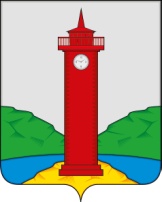 АДМИНИСТРАЦИЯ СЕЛЬСКОГО ПОСЕЛЕНИЯ КурумочМУНИЦИПАЛЬНОГО района ВолжскийСАМАРСКОЙ ОБЛАСТИ ПОСТАНОВЛЕНИЕот «18» мая 2018 года № 190О проведении публичных слушаний по проекту решения 
о предоставлении разрешения на отклонение от предельных параметров разрешенного строительства, реконструкции объектов капитального строительства для земельного участка с кадастровым номером 63:26:1805017:150В соответствии со статьей 40 Градостроительного кодекса Российской Федерации, рассмотрев заявление ООО «Солнечный Берег» 
о предоставлении разрешения на отклонение от предельных параметров разрешенного строительства, реконструкции объектов капитального строительства, руководствуясь статьей 28 Федерального закона от 06.10.2003 №131-ФЗ «Об общих принципах организации местного самоуправления в Российской Федерации», Уставом сельского поселения Курумоч муниципального района Волжский Самарской области, Правилами землепользования и застройки сельского поселения Курумоч муниципального района Волжский Самарской области, утвержденными решением Собрания представителей сельского поселения Курумоч муниципального района Волжский Самарской области от 25.12.2013 №107/47 (далее – Правила), ПОСТАНОВЛЯЕТ:1. Провести на территории сельского поселения Курумоч муниципального района Волжский Самарской области публичные слушания по проекту постановления Администрации сельского поселения Курумоч муниципального района Волжский Самарской области «О предоставлении разрешения на отклонение от предельных параметров разрешенного строительства, реконструкции объектов капитального строительства для земельного участка с кадастровым номером 63:26:1805017:150» (далее – проект решения о предоставлении разрешения на отклонения от предельных параметров).2. Срок проведения публичных слушаний по проекту решения о предоставлении разрешения на отклонение от предельных параметров – с 18 мая 2018 года по 11 июня 2018 года.3. Срок проведения публичных слушаний исчисляется со дня официального опубликования настоящего постановления до дня официального опубликования заключения о результатах публичных слушаний.4. Органом, уполномоченным на организацию и проведение публичных слушаний в соответствии с настоящим постановлением, является Комиссия по подготовке проекта правил землепользования и застройки сельского поселения Курумоч муниципального района Волжский Самарской области (далее – Комиссия).5. Представление участниками публичных слушаний предложений и замечаний по проекту решения о предоставлении разрешения на отклонение от предельных параметров, а также их учет осуществляется в соответствии с главой IV Правил.6. Место проведения публичных слушаний (место ведения протокола публичных слушаний) в сельском поселении Курумоч муниципального района Волжский Самарской области: 443545, Самарская область, Волжский район, село Курумоч, ул. Гаражная, 1.7. Провести мероприятие по информированию жителей поселения по вопросу публичных слушаний 22 мая 2018 года в 16:00, по адресу: Самарская область, Волжский район, село Курумоч, ул. Гаражная, 1.8. Прием замечаний и предложений от жителей поселения и иных заинтересованных лиц по проекту решения о предоставлении разрешения на отклонение от предельных параметров осуществляется по адресу, указанному в пункте 6 настоящего постановления, в рабочие дни с 10 часов до 19 часов, в субботу с 12 до 17 часов.9. Прием замечаний и предложений от жителей поселения и иных заинтересованных лиц по проекту решения о предоставлении разрешения на отклонение от предельных параметров прекращается 01 июня 2018 года.10. Назначить лицом, ответственным за ведение протокола публичных слушаний, протокола мероприятия по информированию жителей поселения по вопросу публичных слушаний – Н.Ю. Кулешевскую.11. Опубликовать настоящее постановление, проект решения о предоставлении разрешения на отклонение от предельных параметров (приложение к настоящему постановлению) в ежемесячном информационном вестнике «Вести сельского поселения Курумоч» и разместить на официальном сайте сельского поселения Курумоч в сети Интернет.12. В случае, если настоящее постановление, проект решения о предоставлении разрешения на отклонение от предельных параметров будут опубликованы позднее календарной даты начала публичных слушаний, указанной в пункте 2 настоящего постановления, то дата начала публичных слушаний исчисляется со дня официального опубликования настоящего постановления. При этом установленные в настоящем постановлении календарная дата, до которой осуществляется прием замечаний и предложений от жителей поселения и иных заинтересованных лиц, а также дата окончания публичных слушаний переносятся на соответствующее количество дней.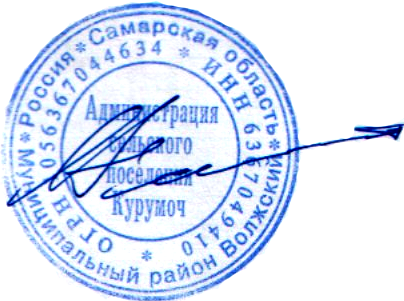 Глава сельского поселения Курумочмуниципального района ВолжскийСамарской области							О.Л. Катынский